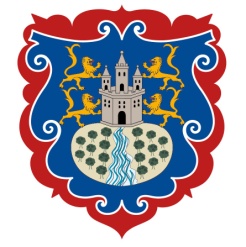 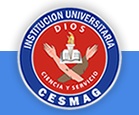 ALCALDIA DE PASTO								I.U. CESMAGPRIMER AVISOLa Alcaldía del municipio de Pasto, convoca  a  los interesados  en  participar  en el  CONCURSO PUBLICO DE MERITOS PARA LA DESIGNACIÓN Y/O REDESIGNACION DE CURADORES URBANOS UNO Y DOS  DEL MUNICIPIO DE PASTOCRONOGRAMA DEL CONCURSO DE MERITOSCONSULTA DE LAS BASES DEL CONCURSOLas bases del concurso de méritos pueden  ser consultadas en página web del Municipio de Pasto www.pasto.gov.co a partir del 19 de noviembre de  2012. Así mismo pueden acceder  a las mismas en medio físico, obteniendo una copia en la oficina de la  Facultad de Arquitectura de la I.U CESMAG.ACTIVIDADFECHA INICIOFECHA DE CIERREFECHA DE CIERREPRIMERA ETAPAFijación primer aviso en diario amplia circulaciónPublicación definitiva de las Bases del Concurso20 de noviembre de 201220 de noviembre de 201220 de noviembre de 2012Fijación  segundo aviso Publicación definitiva de las Bases del Concurso1de diciembre  de 20121de diciembre  de 20121 de diciembre de 2012Apertura de proceso de inscripción de aspirantes y recepción de documentos requeridos3 de diciembre de 20123 de diciembre de 20123 de diciembre de 2012Cierre de inscripción de aspirantes5 de diciembre de 20125 de diciembre de 20125 de diciembre de 2012SEGUNDA ETAPASEGUNDA ETAPASEGUNDA ETAPASEGUNDA ETAPARevisión de documentación aportada por los inscritos y verificación del cumplimiento de requisitos exigidos a los aspirantes6 diciembre de 20126 diciembre de 20127 de diciembrePublicación listado de admitidos (por tres días)10 de diciembre10 de diciembre 12 de diciembrePeriodo de reclamaciones contra decisión de inadmisión de  aspirantes (por tres días)13 de diciembre13 de diciembre17 de diciembreDefinición y notificación  de  las reclamaciones que se hayan propuesto 18 de diciembre 18 de diciembre 20 de diciembrePublicación  de la conformación definitiva de la lista de admitidos (un dia)21 de diciembre21 de diciembre21 de diciembreTERCERA ETAPAAplicación prueba de conocimientos (por escrito)17 de enero17 de enero17 de eneroAplicación prueba de entrevista17 de enero17 de enero17 de eneroEvaluación 21 enero21 enero23 de eneroPublicación acto administrativo contentivo de  resultados  del proceso de  evaluación (tres días hábiles)24 enero24 enero29 de  eneroRecepción de recursos de reposición interpuestos contra  el acto contentivo de los resultados del proceso de evaluación(cinco días hábiles)30  enero30  enero5 de febreroDecisión y notificación de  definición de recursos de reposición (cinco días)5 de febrero5 de febrero12 de febreroElaboración  lista de elegibles  una vez en firme  acto administrativo contentivo de  resultados  del proceso de  evaluación13 de febrero13 de febrero13 de febreroPublicación de lista de elegibles por cinco días hábiles14 de febrero 14 de febrero 21 de febrero